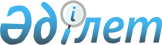 "Қазақстан Республикасының кейбір заңнамалық актілеріне мемлекеттік материалдық резерв мәселелері бойынша өзгерістер мен толықтырулар енгізу туралы" Қазақстан Республикасының 2010 жылғы 3 ақпандағы Заңын іске асыру жөніндегі шаралар туралыҚазақстан Республикасы Премьер-Министрінің 2010 жылғы 23 сәуірдегі № 57-ө Өкімі

      1. Қоса беріліп отырған «Қазақстан Республикасының кейбір заңнамалық актілеріне мемлекеттік материалдық резерв мәселелері бойынша өзгерістер мен толықтырулар енгізу туралы» Қазақстан Республикасының 2010 жылғы 3 ақпандағы Заңын іске асыру мақсатында қабылдануы қажет нормативтік құқықтық актілердің тізбесі (бұдан әрі - тізбе) бекітілсін.



      2. Қазақстан Республикасы Төтенше жағдайлар министрлігі орталық атқарушы органдармен бірлесіп, тізбеге сәйкес нормативтік құқықтық актілердің жобаларын әзірлесін және белгіленген тәртіппен Қазақстан Республикасының Үкіметіне бекітуге енгізсін.      Премьер-Министр                                      К. Мәсімов

Қазақстан Республикасы  

Премьер-Министрінің   

2010 жылғы 23 сәуірдегі 

№ 57-ө өкімімен     

бекітілген        «Қазақстан Республикасының кейбір заңнамалық актілеріне мемлекеттік материалдық резерв мәселелері бойынша өзгерістер мен толықтырулар енгізу туралы» Қазақстан Республикасының 2010 жылғы 3 ақпандағы Заңын іске асыру мақсатында қабылдануы қажет нормативтік құқықтық актілердің тізбесі      Ескертпе: аббревиатуралардың толық жазылуы:

АШМ              - Қазақстан Республикасы Ауыл шаруашылығы

                   министрлігі

Қаржымині        - Қазақстан Республикасы Қаржы министрлігі

ТЖМ              - Қазақстан Республикасы Төтенше жағдайлар

                   министрлігі

ЭДСМ             - Қазақстан Республикасы Экономикалық даму және

                   сауда министрлігі
					© 2012. Қазақстан Республикасы Әділет министрлігінің «Қазақстан Республикасының Заңнама және құқықтық ақпарат институты» ШЖҚ РМК
				Р/с

№Нормативтік құқықтық актінің атауыАктінің нысаныОрындауға жауапты мемлекеттік органОрындау мерзімі

1Қазақстан Республикасы Үкіметінің кейбір шешімдеріне толықтырулар мен өзгерістер енгізу туралыҚазақстан Республикасы Үкіметінің қаулысыТЖМ2010 жылғы маусым

2Нарыққа реттеушілік ықпал жасау үшін мемлекеттік резервті пайдаланған жағдайда сауда қызметінің субъектілерін іріктеу критерийлерін бекіту туралыҚазақстан Республикасы Үкіметінің қаулысыЭДСМ, АШМ, ТЖМ2010 жылғы мамыр

3Мемлекеттік материалдық резервтің дебиторлық берешегін есептен шығару ережесін бекіту туралыҚазақстан Республикасы Үкіметінің қаулысыТЖМ, Қаржымині2010 жылғы маусым